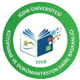 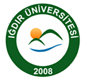 T.CIĞDIR ÜNİVERSİTESİKÜTÜPHANE VE DOKÜMANTASYON DAİRE BAŞKANLIĞISÜREÇ DEĞERLENDİRME RAPORUKütüphane ve Okuyucu HizmetleriKütüphane Web Sayfasının GüncellenmesiKütüphane web sayfamız birimizde yapılan yeni hizmetler ve yeniliklerle sürekli güncelledir Üniversite kütüphanesinin hizmetlerini pazarlamada yararlanacağı önemli bir araç olan kütüphanenin web sitesi, kütüphane bilgi hizmetlerini internet aracılığıyla tanıtılmasıdır. Web sitesi kütüphanenin imajında olumlu değişiklikler gerçekleştirir. Örneğin danışma hizmeti, elektronik ortamda formlar kullanarak web teknolojisi yardımı ile verilebilmektedir. Kütüphanenin web sitesine giren potansiyel kullanıcılar hakkında log dosyalarını kullanarak detaylı bilgiler elde etme olanağı sunar. Bu şekilde üniversite kütüphanesi, kullanıcılarını daha yakından tanıma olanağı sağlar. Hizmetlerin planlanmasına ilişkin konularda alınacak kararlar için Üniversite Kütüphanesi web sitelerinde tasarıma dayalı unsurlara yer verir. Tasarıma dayalı unsurlar arasında tipografi, grafikler, arka alan, kullanılan renkler vb. yer almaktadır. Öte yandan kütüphane web sitelerinin tasarımları içeriklerinin önüne geçmemelidir. Bir kütüphane web sitesinin içeriğinin zayıf, tasarımının başarılı olmasının sitenin kullanımını olumsuz yönde etkileyeceği belirtilmektedir. Kütüphane web site Linki: https://kutuphane.igdir.edu.tr/Kütüphane Basım Yayın Kaynaklarının Ödünç Verilmesi Ve İade İşlemleriKütüphane kayanakların ödünç ve iade işlemleri yordam otomasyon üzerinden gerçekleştiriyoruz. Bu kayıtlar yordam otomasyon sistemde kayıtlıdır. Otomasyon sistemin link: https://yordam.igdir.edu.tr/yordamKütüphaneler arası işbirliği işlemleriIğdır Üniversitesi kütüphane koleksiyonunda yer almayan basılı kitapların belli bir süre için Türkiye’de anlaşmalı üniversite ve araştırma kütüphanelerinden Kütüphanelerarası İşbirliği Takip Sistemi (KİTS) aracılığı ile sağlanan bir hizmettir.Link: https://kits.ankos.gen.tr/Veri tabanları ile ilgili işlemlerSatın Alma Yoluyla Abone Olunan Veri Tabanları (5)Encylopedia Britannica (Tam metin)Vidobu Online Eğitim SOBİAD (Sosyal Bilimler Atıf Dizini)AYEUM LehçedizAcademindexTümer Altaş Dil Veri TabanıWord ebook LibraryEbookcitesAkademik TVULAKBİM-TÜBİTAK Veri Tabanları Ekual TarafındanEBSCOHOSTAcademic Search UltimateBusiness Source Ultimate Central & Eastern European Academic Source ERICMasterFILE Complate MasterFILE Reference eBook CollectionNewspaper Source PlusOpenDissertations Regional Business NewsThe Belt and Road Initiative Reference Source TR DizinApplied Science & Business Periodicals RetrospectiveApplied Science & Technology Index RetrospectiveArt Index RetrospectiveBusiness Periodicals Index RetrospectiveEducation Index RetrospectiveEuropean Views of the Americas: 1493 to 1750GreenFILEHumanities & Social Sciences Index RetrospectiveLibrary, Information Science & Technology AbstractsMEDLINENewswiresTeacher Reference CenterWeb NewsDynaMedEmerald Premier eJournalIEEEİntihal.net (Akademik İntihal)iThenticateJSTOR Archive Journal ContentMendeleyOvid Total Access CollectionProQuest Dissertations & ThesesScienceDirect Freedom CollectionScopusSpringer Nature – Academic JournalsTaylor & FrancisTurnitinWeb of ScienceWiley Online LibrarySatınalma iş ve işlemleriSatın alma iş ve işlemleri kütüphanemizde lazım olacak malzeme alımları ve veri tabanı alımları gerçekleştiriyoruz.      Daire Başkanlığımıza 2022 yılı için tahsis edilen sermaye kalemi bütçesi 2.328.88,52 TL dir. Gerçekleşme toplamı ise 1.919.569,00 TL dir. Bütçe Uygulama Sonuçları2023 yılında Kullanılan kaynaklarla;09-05-2022 Sabah Gazetesi Alımı:  3.433,91₺07-07-2022 RFID Çip Alımı: 64.402,01₺ 09-08-2022 Yurtiçi Geçici Görev Yolluğu: 1.155,17₺07-09-2022 Sabah Gazetesi Alımı: 3.565,87₺14-09-2022 Kitap Alımı: 62.912,69₺20-09-2022 Kitap Alımı: 72.010,80₺09-11-2022 YORDAM Otomasyon Sisteminin 2022 Bakım Onarımı: 17.595,68₺09-11-2022 KAMREF güvenlik kapısı bakım onarım: 20222 10.350,40₺09-11-2022 LEHÇEDİZ Veritabanı Aboneliği 2022: 5.355,20₺09-11-2022 AYEUM Veritabanı 2022 Ödemesi:  29.676,46₺09-11-2022 SOBİAD Veritabanı 2022 Ödemesi: 7.976,84₺10-11-2022 Tümer Altaş Dil Veri Tabanı Aboneliği 2022: 7.357,80₺10-11-2022 Turcademy Elektronik Veri Tabanı Aboneliği 2022: 84.663,26₺ 10-11-2022 Vidobu Veri Tabanı Aboneliği 2022: 12.964,12₺25-11-2022 Tabela Alımı(2022): 3.839,31₺29-11-2022 Bırtannıca Online Veritabanı Ödemesi2022: 18.132,35₺05-12-2022 Süreli Yayınların Alımı( Dergilerin ) Ödemesi 2022: 1.568,98₺14-12-2022 Sabah gazetesi ödemesi 2022/3: 6.656,29₺15-12-2022 Aidata Marka Bilgisayar Parçası Ödemesi: 2.728,20₺15-12-2022 Casper Marka Bilgisayar Parçası Ödemesi: 4.847,54₺21-12-2022 Yolluk: 2.084,85₺21-12-2022 Yolluk: 3.549,26₺22-12-2022  Kitap Alımı: 69.779,19₺Personel Maaş Gideri: 1.206.267,69₺Personel SGK Gideri: 189.120,83₺Bütçe GiderleriMali tabloya ilişkin açıklamalar:	Satın almalar  4734 sayılı Kamu İhale Kanununa göre ;- 22/d maddesi, 22/b maddesi, 22/a maddesi ve 3/e maddesine göre alım gerçekleştirilmiştir. Demirbaş malzeme alımı, Mal ve hizmet Alımı (Gazete Aboneliği), Elektronik Veri Tabanı  alımları ,Personel gideri, görevlendirme ve yolluk gideri tahakkuk ettirilmiştir.4734 sayılı Kamu İhaleleri Kanununun 62 nci maddesinin (ı) bendinde yer alan ;”Bu Kanunun 21 ve 22 nci maddelerindeki parasal limitler dâhilinde yapılacak harcamaların yıllık toplamı, idarelerin bütçelerine bu amaçla konulacak ödeneklerin %10’unu Kamu İhale Kurulunun uygun görüşü olmadıkça aşamaz” hükmünün uygulanmasında, bütçenin %10’luk dilimin aşılmaması konusunda gerekli hassasiyet gösterilmiştir. İhale sonrası mal kabulü ilgili yönetmelik ve mevzuatlar gereği muayene komisyonu kurularak yaptırılmıştır. 5018 Sayılı Kamu Mali Yönetimi ve Kontrol Kanununun 44. maddesine göre kabul edilen Taşınır Mal Yönetmeliğinin gerektirdiği sorumluluklar harcama yetkilisinin atamış olduğu taşınır kayıt ve kontrol yetkilisi tarafından yönetmeliğe uygun olarak yürütülmüştür. Ödemeler ise 5018 sayılı Kamu Mali Yönetimi ve Kontrol Kanunun öngördüğü kurallar çerçevesinde gerçekleştirilmiştir. Yapılan ön denetimler ve ödeme sonrası denetimlerde herhangi bir hatayla karşılaşılmamıştır. Tahsis edilen ödeneklerde, ödenek üstü harcama yapılmamıştır.Kısmi zamanlı öğrenci iş ve işlemleriKısmı zamanlı çalışan öğrencilerin takibi puantajı doldurma ve onunla ilgili resmi yazışmalar. Açık erişim iş ve işlemleriElektronik yayınların iş ve işlemleriAbone olduğumuz veri tabanlarla sınıflaması düzenlemesi sonucunda dermemiz bu şekilde Kütüphanemiz Bilgi ve Teknoloji Kaynakları aşağıdaki gibidir:Otomasyon iş ve işlemleriYordam otomasyon sisteminde bütün basılı kaynaklarımız kayıtlıdır. Kütüphaneye sağlanan materyallerin en uygun sisteme göre katalog ve tasnif işlemlerini yaparak okuyucuların yararlanmasına sunmak. Kütüphane materyalleri Library of Congress Classification (L.C.C) ‘e göre tasnif edilir. Anglo-American Cataloging Rules-2 (A.A.C.R-2)’ e göre kataloglanır.Taşınır kontrol iş ve işlemleriBirimizde demirbaş ve tüketim ürünler malzemelerin KBS taşınır Kayıt ve Yönetim Sisteminde kayıtların yapılmasıdır. Ayrıca sistemde bulunan malzemlerin her yıl sayımı ve yılsonu işlemleri vb iş ve işlemlerin yapılması. Link: https://muhasebat.hmb.gov.tr/kbs-uygulamalarİnsan KaynaklarımızKütüphane HizmetlerimizKütüphane yönergemizin 6.maddesine göre, kütüphane hizmetleri “Teknik hizmetler” ve “Okuyucu hizmetleri” olmak üzere ikiye ayrılır. Teknik Hizmetler 1) Sağlama Servisi: Üniversitede eğitim ve öğretimi destekleyecek ve araştırmalara   yardımcı olacak kitap ve benzeri koleksiyonu oluşturmak ve geliştirmek gayesi ile seçme, satın alma, bağış ve değişim ve benzeri yollar ile materyal teminini sağlamak. 2) Kataloglama ve Tasnif Servisi: Kütüphaneye sağlanan materyallerin en uygun sisteme göre katalog ve tasnif işlemlerini yaparak okuyucuların yararlanmasına sunmak. Kütüphane materyalleri Library of Congress Classification (L.C.C) ‘e göre tasnif edilir. Anglo-American Cataloging Rules-2 (A.A.C.R-2)’ e göre kataloglanır. 3) Süreli Yayınlar Servisi: Süreli Yayın Koleksiyonunu oluşturmak ve geliştirmek için seçim, satın alma, bağış ve değişim yoluyla yayın sağlamak ve bunları bir düzen içinde kullanıma sunmak. Cilt ve Onarım Servisi: Kütüphane materyallerinin onarımını ve ciltlenmesini sağlamak.5) Sistem Hizmetleri: Üniversite kütüphaneleri başta olmak üzere kütüphanelerin hemen hepsinde kütüphane otomasyon yazılımları kullanılmaktadır. Bu sayede araştırmacılara daha kaliteli ve daha hızlı hizmet verilebilmektedir. Kütüphanedeki kaynakların yönetimi ve en optimum şekilde paylaşımına imkan verir. Sistem içerisinde barkod kullanımı yayınların takibi açısından pratik bir çözümdür. Yayınlar üzerinde yapılan işlemlerde (ödünç verme/alma, süre uzatma vs.) insan faktöründen kaynaklanacak yavaşlık ve hatalar barkod kullanımıyla ortadan kalkmaktadır. Sistemin gündeme getirdiği bir kavramda online katalogdur. Online katalog sayesinde kütüphanelerde birçok şey değişmiştir. Bilgisayar destekli erişilebilmektedir. Katalog tarama kütüphane içinden ve kütüphane dışından yapılabilir hale gelmiştir.E-Posta E-posta kullanımının yaygınlaşması, hizmetlerde çabukluk sağlamak için e-postadan yararlanılmasının gerekliliği ortaya çıkmaktadır. Örneğin belge sağlama, seçmeli duyuru hizmeti, kütüphane duyuruları gibi hizmetler gerçekleştirilirken e-postadan yararlanılabilir. Okuyucu Hizmetleri 1) Müracaat Servisi: Kütüphane Koleksiyonunun ve kullanımının, Üniversite içinde ve dışında okuyucu tanıtımını sağlayan servistir. Bu servis, kütüphane materyallerinin kullanılmasına yardımcı olmak amacıyla hizmet içi eğitim programları düzenlemek, bibliyografya taramaları yapmak, yeni çıkan yayınları2) Ödünç Verme Servisi: Kütüphane koleksiyonunun, kütüphane içi ve dışı dolaşımını sağlamak, denetlemek, kütüphaneler arası kaynak alış-verişinde bulunmak ve kütüphane materyali ile ilgili fotokopi işlerini yapmakla görevlidir. 3) Görsel-İşitsel Hizmetler Servisi: Eğitimi destekleyecek görsel- işitsel araç ve gereçleri belli bir düzen içinde hizmete sunmak ve bakımını yapmakla görevlidir.Diğer Hizmetler     Kütüphanelerin lokomotifini yetişmiş insan gücü oluşturur. Kütüphanemize ilişkin iyi bir personel politikasının saptanmamış olması, uygulamada çeşitli sıkıntıların ortaya çıkmasına neden olmaktadır.     Kütüphane çalışanlarının, kütüphanecilik eğitimi almış standart sayıda uzman kişilerden oluşturulması ve bu kadronun başka birimlerde görevlendirilmemesi gerekmektedir.     Çalışanlarımızın güncel gelişmelere ayak uydurabilmelerini sağlamada, yurt içi ve yurt dışı eğitim imkânlarından olabildiğince yararlanmaları çok hızlı değişen ve gelişen ortamda gerekli olmuştur.İÇ KONTROL GÜVENCE BEYANIBirim yetkilisi olarak yetkim dâhilinde; bu raporda yer alan bilgilerin güvenilir, tam ve doğru olduğunu beyan ederim. Bu raporda açıklanan faaliyetler için idare bütçesinden harcama birimimize tahsis edilmiş kaynakların etkili, ekonomik ve verimli bir şekilde kullanıldığını, görev ve yetki alanım çerçevesinde iç kontrol sisteminin idari ve mali kararlar ile bunlara ilişkin işlemlerin yasallık ve düzenliliği hususunda yeterli güvenceyi sağladığını ve harcama birimimizde süreç kontrolünün etkin olarak uygulandığını bildiririm.Bu güvence, harcama yetkilisi olarak sahip olduğum bilgi ve değerlendirmeler, iç kontroller, iç denetçi raporları ile Sayıştay raporları gibi bilgim dâhilindeki hususlara dayanmaktadır. Burada raporlanmayan, idarenin menfaatlerine zarar veren herhangi bir husus hakkında bilgim olmadığını beyan ederim.Iğdır Üniversitesi Kütüphane ve Dokümantasyon Daire Başkanlığı Birim Yetkilisi                            Daire Başkanı İbrahim KABALAKAna Süreç:Destek Süreç Süreç:Kütüphane faaliyetleriAlt Süreçler:Kütüphane ve Okuyucu Hizmetleriİdari ve Teknik hizmetlerSüreç Sahibi:Kütüphane ve dokümantasyon dairesi başkanı/ Şube Müdürleri/ ilgili personelGirdiler:Danışma hizmetleri talebiTeknik hizmetler talebiSağlama hizmetleri talebiSatınalma talebiÇıktılar:Verilen danışma hizmetleriSunulan teknik hizmetlerGerçekleştirilen sağlama faaliyetiSatın alınan ürün ve hizmetlerKaynak:İnsan kaynakları, altyapı araç ve gereçleri, mevzuat, yönerge ve talimatlarKullanılan Araç ve Gereçler:Bilgisayar, otomasyon sistemi, büro araç gereçleriKullanılan Doğal Kaynaklar:Elektrik, doğalgaz, suKullanılan Kimyasallar:Tutkal, Faaliyetler:Kütüphane ve Okuyucu HizmetleriKütüphane Web sayfasının güncellenmesiKütüphane basım yayın kaynaklarının ödünç verilmesi ve iade işlemleriKütüphaneler arası işbirliği işlemleriVeri tabanları ile ilgili işlemlerSatınalma iş ve işlemleriKısmi zamanlı öğrenci iş ve işlemleriAçık erişim iş ve işlemleriElektronik yayınların iş ve işlemleriOtomasyon iş ve işlemleriTaşınır kontrol iş ve işlemleriKampüs dışı erişim iş ve işlemleriIğdır üniversitesi yayınevi iş ve işlemleriİdari ve Teknik hizmetlerSağlama hizmetleriSüreli yayınlar iş ve işlemleriKataloglama ve sınıflama iş ve işlemleriCiltleme ve onarım iş ve işlemleriTemizlik hizmetleri iş ve işlemleriDepo ve arşiv iş ve işlemleriBarkodlama iş ve işlemleriDanışma hizmetleriEBYS iş ve işlemleriİSG İş ve işlemleriKontrol Kriterleri:Görev tanımları, Mevzuat, yönerge ve talimatlarKullanılan İzleme-Ölçme Yöntemi/ Aletleri:Otomasyon, elektronik ortam, vb.Performans Kriteri:Görev tanımları, Mevzuat, yönerge ve talimatlar, vb.Gözden Geçirme Periyodu:Yılda 2İç Müşteri:Üniversite bölüm ve birimleri, Öğrenciler, tüm personellerDokümanlar/Yasal Mevzuat:Kayıtlar:Gerçekleşen faaliyetlerin kayıtlarıTehlikeli Atıklar :Yazıcı kartuşu, tükenmez ve mürekkepli kalem, aydınlatma lambaları, Tehlikesiz Atıklar :Kâğıt, ambalaj malzemeleri, naylon poşetler, karton, vb.İSG Dokümanları ve Donanımları:İSG uyarı ve ikaz levhalarıRiskler:2022 Bütçe başlangıç ödeneği2022 Gerçekleşme ToplamıBütçe Giderleri Toplamı2.328.88,52 TL1.919.569,00 TL01 Personel Gideri1.206.267,69₺1.206.267,69₺02 Sosyal Güvenlik Kurumlarına Devlet Pirim Giderleri 189.120,83₺189.120,83₺03 Mal Ve Hizmet Alım Giderleri 20.000 TL13.091,50 TL06 Sermaye Giderleri 902.000,00 TL 504.245,96 TL2022 Yılında Mevcut Bilgi ve Teknoloji Kaynaklarımız2022 Yılında Mevcut Bilgi ve Teknoloji KaynaklarımızMasaüstü Bilgisayarlar (Personel+ Kütüphanede Öğrenciler için )7+30Yazıcılar 12Masaüstü Telefonlar12Projektör 1Faks Cihazı1Veri Tabanları (ULAKBİM-EKUAL tarafından sağlanmaktadır.10 adet ücretli üyelik,28 adet ücretsiz üyelik,1 adet tarama motoru)34Kütüphane OtomasyonuYordam BT2022 Yılı Kütüphane Koleksiyon Bilgileri2022 Yılı Kütüphane Koleksiyon BilgileriKitap Sayısı     35.246Basılı Periyodik Yayın Aboneliği6Üye Olunan Veri Tabanı Sayısı (Veri Tabanı 5) 7Elektronik Dergi Sayısı: (Başlık ) Ankos Dahilinde36.000Elektronik Kitap Sayısı –  Ankos Dahilinde250.000Basılı/Elektronik Tez Sayısı(Basılı)2.000.000Makale/Elektronik Makale14.500.000Elektronik İndeks5.000.000Süreli Yayın2.000.000Analiz 14.000Şirket Profilleri1.150.000Rapor16.000Bibliyografya12.000.000Görsel(Fotoğraf,Harita,Resim vb.)5.000.000Standartlar900.000Yıllık Bildirimler400.000DVD/CD/VCD85Eğitim Durumuna Göre İdari Personel DağılımıEğitim Durumuna Göre İdari Personel Dağılımıİstihdam ŞekliEğitim DurumuSayısıOrta Öğretim--Lise1Yardımcı HizmetliLise1MemurÖn Lisans1TeknisyenLisans5MemurYüksek Lisans--Doktora--Toplam8MemurCinsiyete Göre İdari Personel DağılımıCinsiyete Göre İdari Personel DağılımıCinsiyetSayıKadın4Erkek4Toplam8Hizmet Yılına Göre İdari Personel DağılımıHizmet Yılına Göre İdari Personel DağılımıHizmet YılıSayı0-516-10310-15-15-20220 - 25125+1Toplam8Yaşları İtibariyle İdari Personel DağılımıYaşları İtibariyle İdari Personel DağılımıYaşSayı18-25-25-3031-35136-45346+4Toplam8